Introduction to Time ManagementFill this chart out to determine how you spend your time and how you SHOULD spend your time in a normal day: (24 hours in a day)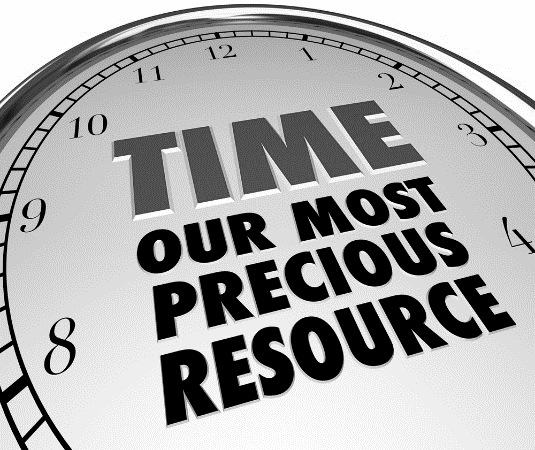 *According to experts, to lead healthy, balanced lives, high school students need 8-10 hours of sleep per night.Tips that would help you:_____________________________________________________________________________________________________________________________________________________________________________________________________________________________________________________________________________________________________________________________________________________________________________________________________________________________________________________________________________________________________________________________________________________________________________________________________________________________________________________________________________________________________________________________________________________________________________________________________________________________________________________________________________________________________________________________________________________________________________________________________________________________________________ActivityActual TimeIdeal Time Classroom TimeHomework/studyingWorkSports/ClubsTime with friendsTime with familySocial Media/PhoneVideo GamesWatching TVSleeping Self-Care